Avian Point Count SurveySalt River Ecosystem Restoration ProjectPhase 1 – Year 5Prepared by:  Doreen Hansen (HCRCD) and Sean E. McAllister (Sean E. McAllister & Associates)Date:  25 October 2018INTRODUCTIONThe Salt River Ecosystem Restoration Project is a large habitat restoration effort that is rehabilitating seven miles of aggraded river channel and returning 330 acres of agricultural land back into a tidal marsh.  The project is being constructed in multiple phases.  In 2013, the “Phase 1 – Riverside Ranch” of the project excavated 2.5 miles of river channel and restored 330 acres of a tidal marsh.  Prior to construction of this restoration phase, avian point count surveys were performed in 2011 to determine species composition in and around the project area.  Under project permit requirements, an avian point count survey is to be performed the third, fifth, and tenth year after completion of the Phase 1 – Riverside Ranch portion of the project.  The third year surveys were completed in 2016. This fifth year avian point count survey documents species presence, avian richness, and relative abundance in the restored restoration area. These Year 5 results will be compared to pre-project baseline conditions that were documented in 2011 and 2016’s surveys. All surveys were performed by Sean E. McAllister & Associates.  SURVEY AREASeven monitoring sites (five survey sites and two reference sites) have been established prior to restoration efforts. Before construction, the survey area primarily consisted of riparian and agricultural fields.  After construction, the two reference sites’ habitats have remained static and are primarily associated with riparian and grazed pasture. While the five survey sites’ habitats shifted from riparian and agricultural fields to tidal marsh or riparian associated with a significantly larger and tidally influenced river channel (Table 1).Table 1:  Description of Phase 1 – Riverside Ranch Avian Point Count Monitoring Sites METHODSCensus monitoring, using point count methods, followed a site-specific protocol developed in consultation with California Department of Fish & Wildlife and project biologists, which was modified from the protocol established by Ralph et al. (1993). An example of the modified protocol included survey duration where breeding bird surveys were conducted for 15 minutes, verses the traditional 3 minute point count, at each monitoring site within 4 hours of sunrise to capture the peak period of bird activity. Surveys were not conducted during rain or strong winds or after 10:30 am. Point count surveys were conducted at five survey sites on Phase 1 - Riverside Ranch and at two reference site locations in the vicinity of the project area to control for inter-annual variability in species abundance (Figure 1).Figure 1.  Survey Site Location Map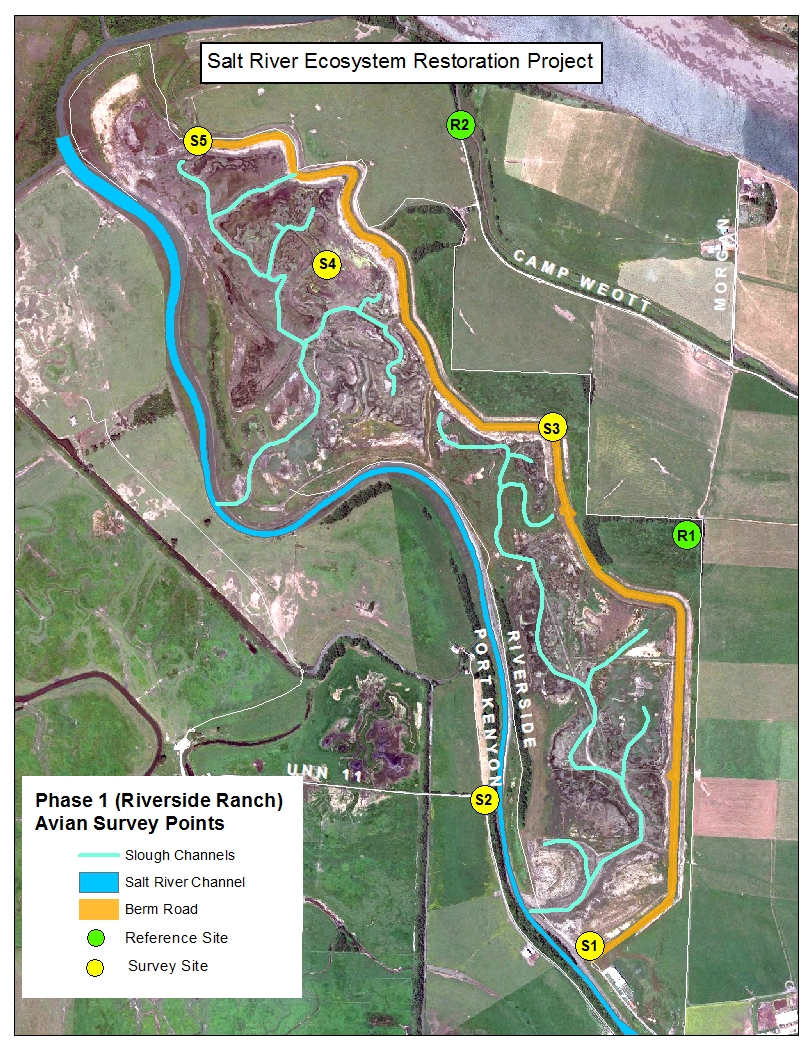 YEAR 5 (2018) AVIAN SURVEY RESULTSIn Year 5, monitoring was performed on June 23rd and July 26th of 2018. A combined total of 1,333 individual bird detections were made over the two surveys dates (a total of 14 avian point counts) and were represented by at least 54 different species. Two species, Song Sparrow (Melospiza melodia) and the Common Raven (Corvus corax) were detected at all points during at least one of the two survey days. The most prevalent species overall was the Song Sparrow, detected during all 14 point counts. The most abundant species was the Least Sandpiper (Calidris minutilla), with 339 combined detections, followed by Western Sandpiper (Calidris mauri) (211) and Semipalmated Plover (Charadrius semipalmatus) (101). Twelve species were represented by single birds detected only once (Table 1). Of the 54 species detected, one (1) is listed as Species of Special Concern (SSC) by the California Department of Fish and Wildlife or as Threatened (T) or Endangered (E) under the California Endangered Species Act. This species is underscored in Table 1, below. Two (2) of the species detected, denoted below with an asterisk (*), were only observed while flying over the project area and were not associating with the surveyed habitats. Other flyover birds were actively foraging (e.g., swallows) or hunting (raptors) while in flight over the project area.Table 1:  All Species Detected with Relative Abundance (total count) for Year 5 (2018) – Phase 1 (Riverside Ranch).  Table continues on next page.* Star indicates individual species flying over monitoring sites with no association with the immediate surrounding habitat__ Underlined species indicates a California Species of Special ConcernFourteen point count surveys performed across seven monitoring sites in June and July of 2018 showed that species richness averaged 16.6 species per survey date across all seven sites (range 11 to 20).  Species richness averaged 15 per survey date across the two reference sites. Survey sites averaged 15.4 species per survey date across the five survey sites (Figure 4).  Additional analysis of average species richness in 2018 per survey point is shown in Figure 2. From the 14 point count surveys, relative abundance averaged 95.2 birds per site across all seven monitoring sites.  Reference sites averaged lower at 55.5 birds per site while survey sites averaged significantly higher at 111.1 birds per site. A further breakdown of average relative abundance per site for each monitoring date is shown in Figure 3. This figure shows that while most monitoring sites ranged with an average of 34.5 to 65.5 of individuals detected, site S4 soars above the others with an average 373 individuals.  More birds were detected across all sites in July (1,072) than in June (261). Tables 2 through 8 details species and number of birds detected at each monitoring site.  Figure 2.  Average Species Richness at All Sites for Year 5 (2018) – Phase 1 (Riverside Ranch)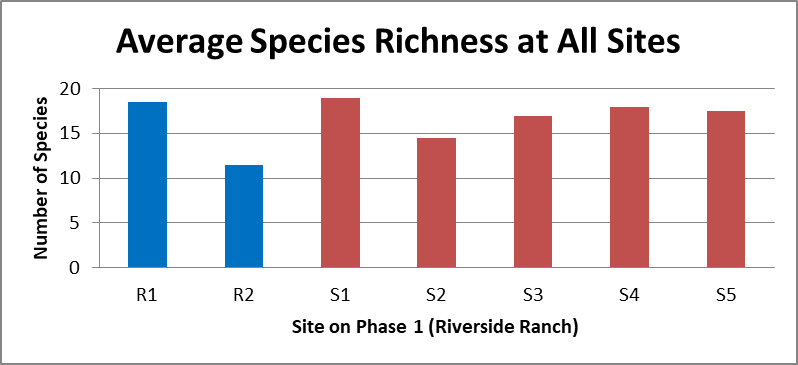 Figure 3.  Average Relative Abundance at All Sites for Year 5 (2018) – Phase 1 (Riverside Ranch)Figure 4.  Comparing Average Abundance and Average Number of Species Between Reference and Survey Sites for Year 5 (2018) – Phase 1 (Riverside Ranch)Table 2:  Survey Site 1 Species and Individual Point Count Data for Year 5 (2018) - Phase 1 (Riverside Ranch)Table 3:  Survey Site 2 Species and Individual Point Count Data for Year 5 (2018) - Phase 1 (Riverside Ranch)Table 4:  Survey Site 3 Species and Individual Point Count Data for Year 5 (2018) - Phase 1 (Riverside Ranch)Table 5:  Survey Site 4 Species and Individual Point Count Data for Year 3 (2016) - Phase 1 (Riverside Ranch)Table 6:  Survey Site 5 Species and Individual Point Count Data for Year 5 (2018) - Phase 1 (Riverside Ranch)Table 7:  Reference Site 1 Species and Individual Point Count Data for Year 5 (2018) - Phase 1 (Riverside Ranch)Table 8:  Reference Site 1 Species and Individual Point Count Data for Year 5 (2018) - Phase 1 (Riverside Ranch)COMPARISON OF PRE-PROJECT (2011) AND POST PROJECT (2016 and 2018) RESULTSIn 2018, avian point counts were performed at the same survey and reference sites as in 2011 and 2016.  Avian biologist, Sean McAllister, performed the avian point count surveys for all survey years. The 2011 survey was completed two years prior to construction of Phase 1 - Riverside Ranch of the Salt River Ecosystem Restoration Project (S. Kline et al 2011).  The purpose of the pre-project surveys is to track richness and relative abundance from baseline (pre-project) conditions through post project conditions.  The following narrative compares 2011 (pre-construction), 2016 (Year 3), and 2018 (Year 5) results.Total species richness for 2011 was 38, 2016 was 52, and 2018 was 54.  The most abundant species in 2011 were the Song Sparrow (58), American Goldfinch (43), and Barn Swallow (Hirundo rustica) (36).  In 2016 the most abundant species were the European Starling (259), Song Sparrow (69), and Barn Swallow (68). While in 2018, the most abundant species were the Least Sandpiper (339), and Western Sandpiper (211), and Semipalmated Plover (101).The following compares June observations by pre-construction (2011) and post construction (2016 and 2018) survey years.  In 2011, a total of 30 species were detected during June surveys across all monitoring sites and was comprised of 195 birds.  June of 2016 had 36 species and 256 birds.  June of 2018 had 45 species and 261 birds. June 2011 most abundant species were the American Goldfinch, Song Sparrow and Marsh Wren.  While in June 2016 Song Sparrows were the most abundant species followed by Brewers Black Bird, American Goldfinch, and Shore bird species. The most abundant species in June of 2018 were the Song Sparrow, unidentified small shorebird, and the American Goldfinch. In June 2011, reference site R2 had the highest species richness (14) and abundance (47); S3 had the second highest abundance (35) and species richness (13); S1 had the least species richness (7), though a willow fly catcher, a species listed endangered by California, was detected at this site. June 2016 survey sites S1 and S4 both had the highest species richness (20); S1 had the highest abundance (49) and S4 had the second highest (44); S3 had the lowest species richness (12) and the lowest abundance (23) (Table 9). In June 2018, S1 had the highest species richness (19); R1 had the highest species abundance (40); R2 had the lowest species richness (11) as well as the lowest species abundance (33).Comparing July observations for pre-construction and post construction survey years, 31 avian species were detected and 178 individuals counted in July 2011, July 2016 had 43 avian species and 576 individuals counted, and July 2018 had 45 avian species with 1,072 individuals. In July 2011, the most abundant species were Song Sparrow, Barn Swallow and American Goldfinch. In July 2016, the most abundant species were European Starlings, Barn Swallow, and American Goldfinch. The most abundant species in July 2018 were all shore birds consisting of the Least Sandpiper, Western Sandpiper, and an unidentified small shorebird. The survey site location with the highest species abundance and richness in July 2011 was S4 with 33 individuals of 13 different species; S1 had the lowest abundance (15) and R2 had the least species richness (7).  July 2016’s S1 site had the highest abundance (317 (252 of which were European Starlings)) and species richness (21); S3 had the least number of species (9) and the lowest number of individuals (15).  In July 2018, S4 had the highest abundance with 700 individuals; S4 and R1 both had the highest species richness (20); while S2 had the lowest species richness (14) and abundance (33).  Tables 9 and 10 compares species and richness across years for each monitoring site.Table 9.  Comparison Species Abundance between Pre (2011) and Post Construction Periods (2016 & 2018) by MonthTable 10.  Comparison Species Richness between Pre (2011) and Post Construction Periods (2016 & 2018) by MonthTaking into consideration all monitoring sites, total species richness and abundance significantly increased from 2011 to 2018.  Using 2011 data results as a baseline, total species abundance (i.e. number of individuals) increased by 123% in 2016 and 257% in 2018.  Comparing the June survey data, species abundance increased by 31% in 2016 and 34% in 2018. July’s increase is more significant post-construction where abundance increased by 224% in 2016 and 502% in 2018. Total species richness at all survey sites increased by 34% in 2016 and 280% in 2018.  June’s species richness increased 30% in 2016 and 267% in 2018. July’s species richness increased by 38% in 2016 and 294% in 2018.  A list of species unique to each survey year is tabulated for survey sites (not reference sites) in Table 11.   This table shows a species composition unique to each survey year and associated with the type of habitat existing prior to (riparian and agricultural fields) and after (tidal marsh) restoration efforts.  The post-project surveys have has shown that the numbers of species unique to survey sites have increased since 2011.  A majority of the survey site’s unique species to are not necessarily associated with aquatic or tidal marsh habitat.  In 2018, unique species for the two reference sites only included four species:  Anna’s Hummingbird (Calypte anna), Osprey (Pandion haliaetus), Virginia Rail (Rallus limicola), and the Wilson’s Warbler (Wilsonia pusilla). Table 11.  Comparing Detected Species Unique to Specific Survey Years at Survey SitesCONCLUSIONIn 2013, Phase 1 of the Salt River Ecosystem Restoration Project converted over 300 acres of agricultural fields back to tidal marsh and additionally expanded and deepened 2.5 miles of adjacent river channel.  Prior to this specific restoration phase, avian point count surveys were performed across seven monitoring sites in and around the project area.  Three years after the completion of construction for Phase 1 another avian point count survey was performed in 2016.  In 2018, the required Year 5 point count survey was performed.  This survey continues to document species presence, avian richness, and relative abundance in the restored restoration area. It must be noted that of the seven monitoring sites, S1, S3, S4, and S5 have undergone the most dramatic habitat changes. Prior to construction, these sites were located in grazed pasture with some associated riparian. Tidal marsh habitat is now associated with these sites.  S1, S3, and S5 are transition sites, as they sit between agricultural fields and tidal marsh. S4 is completely located within the tidal marsh.  S1 is not only co-located between agricultural fields and tidal marsh, but it is also located next to a significantly larger restored river channel with mature riparian. Survey site S2 remains next to mature riparian and grazed pasture land, however the river channel has also expanded in this area. Project goals projected that with a more diverse habitat across the project area, abundance and species richness would increase at survey sites (non-reference site) after the project had some time to equilibrate after construction. Figure 4 shows that the average abundance (number of individuals) was larger for survey sites in 2018, while average number of species were nearly the same for survey and reference sites; though species composition varied between survey and reference sites (Tables 2 to 8).  Comparing between the survey years, abundance and species richness primarily increased in 2016 and 2018 for both survey and reference sites (Tables 9 and 10).  This could be caused by a number of variables such as weather effects, previous year’s food abundance, or that the Phase 1 – Riverside Ranch portion of the Salt River Ecosystem Restoration Project provided larger beneficial habitat effects beyond the project footprint.  Though abundance and species richness values increased for all sites since 2011, it is notable to point out that species composition evolved between the two years.  Table 11 demonstrates that though the 2011 survey detected some aquatic species at survey sites, the habitat conversion from agricultural land to tidal marsh conditions promoted a significant increase of observed aquatic or tidal marsh associated species post-construction.The results of the 2018 avian point count survey continues to demonstrate that species abundance and richness has predictably responded to the habitat conversion and that the diversity if species in the habitat created by the SRERP beneficially impacted the avian population in the immediate area.  Therefore, the 2018 results indicate that the project is meeting its success criteria of showing a trajectory towards, and achieving, increased species richness and abundance in Year 5.REFERENCES:Kline, S.; Mierzwa, K; Svehla, J.  2011.  Avian Protocol and Initial 2011 Survey Report to Support Pre and Post-Construction Monitoring.  Prepared for the Humboldt County Resource conservation District, Eureka, CA. Ralph, C. J.; Geupel, G. R.; Pyle, P.; Martin, T. E.; DeSante, D. F. 1993. Handbook of Field Methods for Monitoring Landbirds. Gen. Tech. Rep. PSW-GTR-144-www. Albany, CA: Pacific Southwest Research Station, Forest Service, U.S. Department of Agriculture; 41 p.Monitoring SitePre-Project Habitat TypePost Project Habitat Type (Year 5)S1 – Survey Site 1RiparianRiparian, Tidal Marsh, Tidally Influenced River Channel, and PastureS2 – Survey Site 2RiparianRiparian, Tidally influence River Channel, and Grazed PastureS3 – Survey Site 3Agricultural FieldTidal Marsh and PastureS4 – Survey Site 4Agricultural FieldTidal MarshS5 – Survey Site 5Levee (Upland)Tidal Marsh and Grazed PastureR1 – Reference Site 1Riparian (Freshwater wetland)Riparian (Freshwater wetland)R2 – Reference Site 2Riparian (Tidal Marsh)Riparian (Tidal Marsh)Common NameSpecies NameRelative AbundanceAllen's HummingbirdSelasphorus sasin1American GoldfinchCarduelis tristis28American RobinTurdus migratorius5Anna's HummingbirdCalypte anna2Band-tailed PigeonPatagioenas fasciata17Barn SwallowHirundo rustica22Belted KingfisherCeryle alcyon1Black PhoebeSayornis nigricans8Black-bellied PloverPluvialis squatarola8Black-capped ChickadeePoecile atricapillus17Black-headed GrosbeakPheucticus melanocephalus3Brewer's BlackbirdEuphagus cyanocephalus10Brown-headed CowbirdMolothrus ater27Bullock's OrioleIcterus bullockii1Canada Goose*Branta canadensis2Chestnut-backed ChickadeePoecile rufescens1Common RavenCorvus corax53Common YellowthroatGeothlypis trichas3Double-crested Cormorant*Phalacrocorax auritus12Downy WoodpeckerPicoides pubescens3Eurasian Collared-DoveStreptopelia decaocto9European StarlingSturnus vulgaris2Great Blue HeronArdea herodias2Great EgretArdea alba14Greater YellowlegsTringa melanoleuca46House FinchCarpodacus mexicanus12KilldeerCharadrius vociferus3Least SandpiperCalidris minutilla339Long-billed DowitcherLimnodromus scolopaceus1MallardAnas platyrhynchos8Marsh WrenCistothorus palustris21Mourning DoveZenaida macroura1Northern FlickerColaptes auratus7Northern HarrierCircus cyaneus3Orange-crowned WarblerVermivora celata3OspreyPandion haliaetus1Pacific-slope FlycatcherEmpidonax difficilis2Peregrine FalconFalco peregrinus1Red KnotCalidris canutus1Red-tailed HawkButeo jamaicensis1Bryant's Savannah SparrowPasserculus sandwichensis alaudinus25Semipalmated PloverCharadrius semipalmatus101Short-billed/Long-billed DowitcherLimnodromus sp.11Song SparrowMelospiza melodia65Swainson's ThrushCatharus ustulatus10Tree SwallowTachycineta bicolor6Turkey VultureCathartes aura33Unidentified HummingbirdTrochilidae (gen, sp)1Unidentified small shorebird#N/A127Virginia RailRallus limicola1Western GullLarus occidentalis3Western SandpiperCalidris mauri211White-crowned SparrowZonotrichia leucophrys21White-tailed KiteElanus leucurus6Wilson's WarblerWilsonia pusilla3WrentitChamaea fasciata8TOTAL1,333S1Species - Common NameJuneJulyTotal < 50m>50mFly over1Allen's Hummingbird1011002Barn Swallow6280083Black Phoebe1010104Black-capped Chickadee2244005Black-headed Grosbeak1011006Bryant's Savannah Sparrow2020207Bullock's Oriole1010108Canada Goose2020029Common Raven21303010Common Yellowthroat01110011Double-crested Cormorant01100112Eurasian Collared-Dove21321013Great Egret22404014Greater Yellowlegs02929029015House Finch02220016Mallard20200217Mourning Dove01100118Northern Flicker01101019Northern Harrier11201120Pacific-slope Flycatcher11211021Short-billed/Long-billed Dowitcher01111011022Song Sparrow44853023Swainson's Thrush20202024Tree Swallow12301225Turkey Vulture10100126White-crowned Sparrow02202027White-tailed Kite01101028Wrentit213120Totals3666102186618S2Species - Common NameJuneJulyTotal < 50m>50mFly over1American Goldfinch3141032Barn Swallow2020023Belted Kingfisher0111004Black Phoebe1121105Black-capped Chickadee2351406Brewer's Blackbird4040227Brown-headed Cowbird49136348Chestnut-backed Chickadee1011009Common Raven01101010Eurasian Collared-Dove20211011Greater Yellowlegs14502312Mallard01101013Red-tailed Hawk10100114Song Sparrow651174015Swainson's Thrush21312016Tree Swallow01100117Turkey Vulture21300318White-crowned Sparrow32532019Wrentit224040Total363369232719S3Species - Common NameJuneJulyTotal < 50m>50mFly over1American Goldfinch2020022Band-tailed Pigeon731001003Barn Swallow2130034Black Phoebe0110105Black-bellied Plover0330306Brown-headed Cowbird3031028Bryant's Savannah Sparrow4484229Common Raven14504110Common Yellowthroat10110011European Starling02201112Great Egret01101013Greater Yellowlegs11202014House Finch01100115Killdeer10101016Mallard03302117Marsh Wren02220018Northern Flicker11202019Orange-crowned Warbler10110020Song Sparrow551055021Swainson's Thrush10110022Turkey Vulture10100123Unidentified small shorebird01212012024White-crowned Sparrow22413025White-tailed Kite11200226Wrentit011010Total344882165016S4Species - Common NameJuneJulyTotal < 50m>50mFly over1American Goldfinch1010012American Robin1010103Barn Swallow2240044Black-bellied Plover0333005Black-capped Chickadee1232106Brown-headed Cowbird1120117Bryant's Savannah Sparrow4263308Common Raven0110109Double-crested Cormorant32501410Downy Woodpecker01110011Eurasian Collared-Dove20202012Great Egret04402213Greater Yellowlegs02202014House Finch40400415Killdeer20202016Least Sandpiper03003003000017Long-billed Dowitcher01101018Marsh Wren22422019Red Knot01101020Semipalmated Plover070703040021Song Sparrow34725022Swainson's Thrush10101023Turkey Vulture01100124Unidentified small shorebird151001150115025Western Gull20202026Western Sandpiper02002002000027White-crowned Sparrow213120Totals4670074654418517S5Species - Common NameJuneJulyTotal < 50m>50mFly over1American Goldfinch2130122American Robin1120203Barn Swallow0110014Black Phoebe1010105Black-capped Chickadee0110106Brewer's Blackbird6060067Bryant's Savannah Sparrow3143108Common Raven1120209Double-crested Cormorant22402210Downy Woodpecker01101011Great Blue Heron11211012Great Egret23513113Greater Yellowlegs01101014House Finch10100115Least Sandpiper03737730016Mallard20200217Marsh Wren32541018Northern Flicker02202019Northern Harrier01110020Peregrine Falcon10100121Song Sparrow651165022Turkey Vulture32500523Western Sandpiper01010010024White-crowned Sparrow10101025White-tailed Kite033300Total3676112266521R1Species - Common NameJuneJulyTotal < 50m>50mFly over1American Goldfinch3253022American Robin0221103Anna's Hummingbird1122004Band-tailed Pigeon6060605Black Phoebe2132106Black-bellied Plover0110107Black-capped Chickadee2241308Black-headed Grosbeak2022009Brown-headed Cowbird32540110Bryant's Savannah Sparrow05541011Common Raven33740053512Common Yellowthroat10101013Double-crested Cormorant02200214Downy Woodpecker10110015Eurasian Collared-Dove20211016Marsh Wren03321017Northern Flicker02211018Orange-crowned Warbler11220019Osprey01100120Song Sparrow651165021Swainson's Thrush12321022Tree Swallow11200223Turkey Vulture41822002224Unidentified Hummingbird01110025Wilson's Warbler123120Total4091131363065R2Species - Common NameJuneJulyTotal < 50m>50mFly over1American Goldfinch310138052Band-tailed Pigeon0110013Barn Swallow1340044Black-bellied Plover0110105Brown-headed Cowbird3143106Common Raven1010107Greater Yellowlegs4370348House Finch4042209Least Sandpiper02200210Marsh Wren61743011Semipalmated Plover03131003112Song Sparrow52743013Virginia Rail10101014Western Gull10101015Western Sandpiper01100116White-crowned Sparrow426330Total335891241948SPECIES ABUNDANCESPECIES ABUNDANCESPECIES ABUNDANCEMonitoring Site201120162018JuneJuneJuneS1144936S2214236S3352334S4244446S5333036R1214040R2472833TOTAL195256261JulyJulyJulyS11531766S2265533S3231548S43331700S5316176R1316191R2193658TOTAL1785761072SPECIES RICHNESSSPECIES RICHNESSSPECIES RICHNESSMonitoring Site201120162018JuneJuneJuneS172019S2121415S3131216S4132016S5121416R191817R2141511TOTAL3039110JulyJulyJulyS182119S2121114S310918S4131820S581519R1112020R271012TOTAL3143122Species Observed Only In Specified Survey Years at Survey SitesSpecies Observed Only In Specified Survey Years at Survey SitesSpecies Observed Only In Specified Survey Years at Survey Sites201120162018American CrowAnna's HummingbirdAllen's HummingbirdBand-tailed PigeonBald EagleBelted KingfisherCalifornia QuailBlack-bellied PloverBrewer's BlackbirdMallardBlack-crowned Night-HeronBullock's OrioleOspreyBullock's OrioleCanada GooseVirginia RailCaspian TernChestnut-backed ChickadeeWillow FlycatcherDouble-crested CormorantEuropean StarlingDowny WoodpeckerGreat Blue HeronGreat Blue HeronGreat EgretGreater YellowlegsKilldeerLesser GoldfinchLong-billed DowitcherNorthern HarrierMallardOrange-crowned WarblerMourning DovePacific WrenNorthern HarrierPacific-slope FlycatcherPacific-slope FlycatcherPurple MartinPeregrine FalconSemipalmated PloverRed KnotViolet-green SwallowRed-tailed HawkWestern GullWhite-tailed KiteYellow WarblerWrentitYellow-breasted Chat